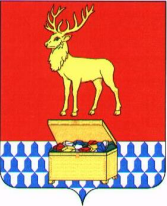 АДМИНИСТРАЦИЯ КАЛАРСКОГО МУНИЦИПАЛЬНОГО ОКРУГА ЗАБАЙКАЛЬСКОГО КРАЯПОСТАНОВЛЕНИЕ11 марта 2024  года								 № 108с. ЧараОб утверждении Правил выдачи единого социального сертификата на получение двух и более муниципальных услуг в социальной сфере, отнесенных к полномочиям органов местного самоуправления Каларского муниципального округаВ соответствии с частью 9 статьи 20 Федерального закона от 13 июля 2020 года № 189-ФЗ «О государственном (муниципальном) социальном заказе на оказание государственных (муниципальных) услуг в социальной сфере» администрация Каларского муниципального округа постановляет :Утвердить прилагаемые Правила выдачи единого социального сертификата на получение двух и более муниципальных услуг в социальной сфере, отнесенных к полномочиям органов местного самоуправления Каларского муниципального округа (далее – Правила).Установить, что положения абзаца второго пункта 3 и пункта 5 Правил не применяются в случае отсутствия соответствующей технической возможности информационного взаимодействия с федеральной государственной информационной системой «Единый портал государственных и муниципальных услуг (функций)», при отсутствии такой технической возможности - работа с потребителем, имеющим право на получение двух и более муниципальных услуг в социальной сфере, отнесенных к полномочиям органов местного самоуправления Каларского муниципального округа, осуществляется в аналогичные сроки на основании заявления на бумажном носителе от получателя социального сертификата на оказание муниципальной услуги в социальной сфере, а также посредством информационных систем уполномоченных органов Каларского муниципального округа.Настоящее постановление вступает в силу в день, следующий за днем его официального опубликования (обнародования) на официальном сайте Каларского муниципального округа Забайкальского края.Глава Каларского муниципальногоокруга Забайкальского края						В.В. УстюжанинУТВЕРЖДЕНЫпостановлениемадминистрации Каларского муниципального округа от 11 марта2024 № 108ПРАВИЛА
выдачи единого социального сертификата на получение двух и более муниципальных услуг в социальной сфере, отнесенных к полномочиям органов местного самоуправления Каларского муниципального округаНастоящие Правила устанавливают порядок выдачи единого социального сертификата на получение двух и более муниципальных услуг в социальной сфере, отнесенных к полномочиям органов местного самоуправления Каларского муниципального округа (далее - муниципальные услуги в социальной сфере), потребителю муниципальных услуг в социальной сфере, имеющему право на получение двух и более муниципальных услуг в социальной сфере, которые включены в муниципальные социальные заказы на оказание муниципальных услуг в социальной сфере одного или нескольких уполномоченных органов и оказание которых осуществляется в соответствии с социальным сертификатом на получение муниципальной услуги в социальной сфере (далее соответственно - потребитель услуг, муниципальный социальный заказ, социальный сертификат).Под уполномоченным органом в целях настоящих Правил понимается орган местного самоуправления Каларского муниципального округа, утверждающий муниципальный социальный заказ и обеспечивающий предоставление муниципальных услуг в социальной сфере потребителям услуг в соответствии с показателями, характеризующими качество оказания муниципальных услуг в социальной сфере и (или) объем оказания таких услуг и установленными муниципальным социальным заказом.Иные понятия, применяемые в настоящих Правилах, используются в значениях, указанных в Федеральном законе от 13 июля 2020 года № 189-ФЗ «О государственном (муниципальном) социальном заказе на оказание государственных (муниципальных) услуг в социальной сфере» (далее - Федеральный закон).Потребитель услуг в целях получения двух или более муниципальных услуг в социальной сфере, оказываемых в соответствии с социальным сертификатом, вправе в порядке, установленном постановлением администрации Каларского муниципального округа, обратиться в уполномоченный орган (уполномоченные органы) с заявлением на оказание двух и более муниципальных услуг в социальной сфере с использованием социального сертификата (далее - заявление).Потребитель в указанных целях вправе обратиться в уполномоченный орган (уполномоченные органы) с заявлением, подписанным усиленной неквалифицированной подписью заявителя, сертификат ключа проверки которой создан и используется в инфраструктуре, обеспечивающей информационно-технологическое взаимодействие информационных систем, используемых для предоставления государственных и муниципальных услуг в электронной форме, в установленном Правительством Российской Федерации порядке, с использованием федеральной государственной информационной системы «Единый портал государственных и муниципальных услуг (функций)» (далее - Единый портал государственных и муниципальных услуг).Уполномоченным органом (уполномоченными органами) в течение 5 дней с даты получения заявления, поданного в соответствии с пунктом 3 настоящих Правил, осуществляется его рассмотрение и принятие решения о наличии или отсутствии у потребителя услуг права на получение двух или более муниципальных услуг в социальной сфере.Уполномоченный орган в случае наличия у потребителя услуг права на получение двух и более муниципальных услуг в социальной сфере, которые включены в муниципальный социальный заказ одного уполномоченного органа,	и получения от потребителя услуг соответствующего заявления формирует единый социальный сертификат в соответствии с общими требованиями к форме и содержанию социального сертификата на получение государственной (муниципальной) услуги в социальной сфере, утвержденными постановлением Правительства Российской Федерации от 24 ноября 2020 года №1915 «Об утверждении общих требований к форме и содержанию социального сертификата на получение государственной (муниципальной) услуги в социальной сфере» (далее - Общие требования) и направляет потребителю услуг с использованием Единого портала государственных и муниципальных услуг информацию об услугах, оказываемых в соответствии с единым социальным сертификатом, в срок не позднее 1 рабочего дня со дня формирования единого социального сертификата.В случае формирования единого социального сертификата информация о муниципальных услугах в социальной сфере формируется в отношении каждой из муниципальных услуг, на получение которой выдан единый социальный сертификат.Уполномоченные органы в случае наличия у потребителя услуг права на получение двух и более муниципальных услуг в социальной сфере, которые включены в муниципальные социальные заказы нескольких уполномоченных	органов, и получения от потребителя услуг соответствующего заявления формируют в рамках своей компетенции информацию по каждой муниципальной услуге в социальной сфере, включаемой в единый социальный сертификат, в соответствии с Общими требованиями.На основании данной информации формируется единый социальный сертификат и потребителю услуг посредством использования единой системы межведомственного электронного взаимодействия и Единого портала государственных и муниципальных услуг в формате, утвержденном Министерством финансов Российской Федерации, в срок не позднее 1 рабочего дня со дня формирования единого социального сертификата направляется информация об услугах, оказываемых в соответствии с единым социальным сертификатом.Формирование единого социального сертификата в электронном виде производится на основании сведений, предоставляемых потребителем услуг с использованием федеральной государственной информационной системы «Единая система идентификации и аутентификации в инфраструктуре, обеспечивающей информационно-технологическое взаимодействие информационных систем, используемых для предоставления государственных и муниципальных услуг в электронной форме» (далее – ЕСИА) посредством взаимодействия государственных информационных систем, муниципальных информационных систем и иных информационных систем, которые используются участниками информационного взаимодействия, в порядке, установленном приказом Министерства связи и массовых коммуникаций Российской Федерации от 13 апреля 2012 года № 107 «Об утверждении Положения о федеральной государственной информационной системе «Единая система идентификации и аутентификации в инфраструктуре, обеспечивающей информационно-технологическое взаимодействие информационных систем, используемых для предоставления государственных и муниципальных услуг в электронной форме».Идентификация социального сертификата в электронном виде, формируемого в виде реестровой записи соответствующей информационной системы, осуществляется посредством использования в качестве идентификатора страхового номера индивидуального лицевого счета застрахованного лица в системе индивидуального (персонифицированного) учета (СНИЛС) потребителя услуг.В случае если федеральными законами предусмотрена возможность получения единого социального сертификата на бумажном носителе, потребитель услуг вправе обратиться в любой из уполномоченных органов за получением единого социального сертификата на бумажном носителе, заверенного подписью лица, имеющего право действовать от имени уполномоченного органа.